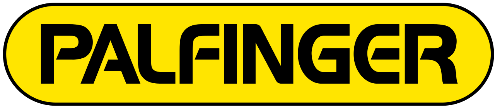 Painter- DallasThe Palfinger values of People, Entrepreneurship, Respect and Learning, are more than words. We strive every day to create and support an atmosphere of collaboration, transparency, empowerment and customer focus so our greatest assets, our people, will be able to harness their passion, drive and motivations to make a big impact!Palfinger USA is shaping the future of our customers' lifting solutions with our customized knuckle boom crane packages, material handling, load lifting and delivery equipment. We have the solutions, the service and the parts for our customers to get the job done efficiently and quickly. With four decades of leadership in the articulating cranes, truck mounted forklifts and truck equipment industry, our extensive experience allows us to deliver truck solutions at the highest industry standards. Located in several major markets in the Southeast, Midwest, and Northeast, Palfinger USA can fill large fleet orders as well as deliver specialized sales and service. Customers range from owner-operators with one truck to fleets with hundreds of trucks in the field.If you like contributing your talents, being rewarded for strong performance and enjoy the satisfaction of accomplishment, then we think you have found the right place to come and build a future.  It is our belief that you will join a company with a strong heritage and more importantly, a strong future.Currently we are seeking an experienced Mechanical Painter in the Dallas/Ft. Worth areaSummary:We are looking for a skilled Painter with Mechanic Skills to paint refurbished equipment. They have experience in painting with various tools and in various heights and spaces while observing all safety measures. They must be reliable and deft as well as possess great attention to detail in completing their duties. The goal is to deliver high-quality painting work.Job Responsibilities:Paint Cranes and Truck BodiesTake and adhere to all health and safety precautionsQualifications/Attributes Needed:Must speak, read and write English.Must supply own toolsWhat We Offer:Competitive compensation and performance rewardsComprehensive Benefits package with flexible optionsCompetitive paid time off including paternity leaveEnvironment of Respect, Transparency, Passion, Collaboration and Continuous Learning